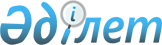 Қыркеңсе ауылдық округінің 2024-2026 жылдарға арналған бюджеті туралыҚызылорда облысы Жаңақорған аудандық мәслихатының 2023 жылғы 29 желтоқсандағы № 163 шешімі.
      "Қазақстан Республикасының Бюджет кодексі" Қазақстан Респубикасының кодексінің 9-1-бабының 2-тармағына, "Қазақстан Республикасындағы жергілікті мемлекеттік басқару және өзін-өзі басқару туралы" Қазақстан Респубикасының Заңының 6-бабының 1-тармағының 1) тармақшасына сәйкес Жаңақорған ауданының мәслихаты ШЕШІМ ҚАБЫЛДАДЫ:
      1. Қыркеңсе ауылдық округінің 2024–2026 жылдарға арналған бюджеті тиісінше 1, 2 және 3-қосымшаларға сәйкес, оның ішінде 2024 жылға мынадай көлемде бекiтiлсiн:
      1) кірістер – 159 135,0 мың теңге, оның ішінде:
      салықтық түсімдер – 7 814,0 мың теңге;
      салықтық емес түсімдер – 600,0 мың теңге;
      негізгі капиталды сатудан түсетін түсімдер – 100,0 мың теңге;
      трансферттердің түсімдері – 150 621,0 мың теңге;
      2) шығындар – 166 827,4 мың теңге;
      3) таза бюджеттік кредиттеу– 0;
      бюджеттік кредиттер – 0;
      бюджеттік кредиттерді өтеу – 0;
      4) қаржы активтерімен операциялар бойынша сальдо – 0;
      қаржы активтерін сатып алу – 0;
      мемлекеттік қаржы активтерін сатудан түсетін түсімдер – 0;
      5) бюджет тапшылығы (профициті) – -7 692,4 мың теңге;
      6) бюджет тапшылығы қаржыландыру (профицитін пайдалану) – 7 692,4 мың теңге;
      Ескерту. 1-тармақ жаңа редакцияда - Қызылорда облысы Жаңақорған аудандық мәслихатының 11.04.2024 № 199 (01.01.2024 бастап қолданысқа енгізіледі) шешімімен.


      2. Аудандық бюджеттен ауылдық округ бюджетіне берілетін субвенция мөлшері 2024 жылға 68 158,0 мың теңге.
      3. Осы шешім 2024 жылдың 1 қаңтарынан бастап қолданысқа енгізіледі. Қыркеңсе ауылдық округінің 2024 жылға арналған бюджеті
      Ескерту. 1-қосымша жаңа редакцияда - Қызылорда облысы Жаңақорған аудандық мәслихатының 11.04.2024 № 199 (01.01.2024 бастап қолданысқа енгізіледі) шешімімен. Қыркеңсе ауылдық округінің 2025 жылға арналған бюджеті Қыркеңсе ауылдық округінің 2026 жылға арналған бюджеті
					© 2012. Қазақстан Республикасы Әділет министрлігінің «Қазақстан Республикасының Заңнама және құқықтық ақпарат институты» ШЖҚ РМК
				
      Жаңақорған ауданы мәслихатының төрағасы 

Ғ.Сопбеков
Жаңақорған ауданы мәслихатының
2023 жылғы 29 желтоқсандағы
№ 163 шешіміне 1 қосымша
Санаты
Санаты
Санаты
Санаты
Сомасы, мың
теңге
Сыныбы
Сыныбы
Сыныбы
Сомасы, мың
теңге
Ішкі сыныбы
Ішкі сыныбы
Сомасы, мың
теңге
Атауы
Сомасы, мың
теңге
I. КІРІСТЕР
159 135,0
1
Салықтық түсімдер
7 814,0
01
Табыс салығы 
1 800,0
2
Жеке табыс салығы
1 800,0
04
Меншiкке салынатын салықтар
6 014,0
1
Мүлiкке салынатын салықтар
245,0
3
Жер салығы
12,0
4
Көлiк құралдарына салынатын салық
5 057,0
5
Біріңғай жер салығы
700,0
2
Салықтық емес түсімдер
600,0
01
Мемлекеттік меншіктен түсетін кірістер
600,0
5
Мемлекет меншігіндегі мүлікті жалға беруден түсетін кірістер
600,0
3
Негізгі капиталды сатудан түсетін түсімдер
100,0
01
Мемлекеттік мекемелерге бектілген мемлекеттік мүлікті сату
100,0
1
Мемлекеттік мекемелерге бектілген мемлекеттік мүлікті сату
100,0
4
Трансферттердің түсімдері
150 621,0
02
Мемлекеттiк басқарудың жоғары тұрған органдарынан түсетiн трансферттер
150 621,0
3
Аудандардың (облыстық маңызы бар қаланың) бюджетінен трансферттер
150 621,0
Функционалдық топ
Функционалдық топ
Функционалдық топ
Функционалдық топ
Сомасы, мың
теңге
Бюджеттік бағдарламалардың әкімшісі
Бюджеттік бағдарламалардың әкімшісі
Бюджеттік бағдарламалардың әкімшісі
Сомасы, мың
теңге
Бағдарлама
Бағдарлама
Сомасы, мың
теңге
Атауы
Сомасы, мың
теңге
II. ШЫҒЫНДАР
166 827,4
01
Жалпы сипаттағы мемлекеттiк қызметтер
48 688,0
124
Аудандықмаңызы бар қала, ауыл, кент, ауылдық округ әкімінің аппараты
48 688,0
001
Аудандық маңызы бар қала, ауыл, кент, ауылдық округ әкімінің қызметін қамтамасыз ету жөніндегі қызметтер
48 688,0
06
Әлеуметтiк көмек және әлеуметтiк қамсыздандыру
4 137,0
124
Аудандық маңызы бар қала, ауыл, кент, ауылдық округ әкімінің аппараты
4 137,0
003
Мұқтаж азаматтарға үйде әлеуметтік көмек көрсету
4 137,0
07
Тұрғын үй-коммуналдық шаруашылық
30 167,0
124
Аудандық маңызы бар қала, ауыл, кент, ауылдық округ әкімінің аппараты
30 167,0
008
Елді мекендерде көшелерді жарықтандыру
1 166,0
009
Елді мекендердің санитариясын қамтамасыз ету
285,0
011
Елді мекендерді абаттандыру мен көгалдандыру
28 716,0
08
Мәдениет, спорт, туризм және ақпараттық кеңістiк
20 967,0
124
Аудандық маңызы бар қала, ауыл, кент, ауылдық округ әкімінің аппараты
20 682,0
006
Жергілікті деңгейде мәдени-демалыс жұмысын қолдау
20 682,0
124
Аудандық маңызы бар қала, ауыл, кент, ауылдық округ әкімінің аппараты
285,0
028
Жергілікті деңгейде дене шынықтыру- сауықтыру және спорттық іс шараларды өткізу
285,0
12
Көлік және коммуникация
55 176,0
124
Аудандық маңызы бар қала, ауыл, кент, ауылдық округ әкімінің аппараты
55 176,0
045
Аудандық маңызы бар қалаларда, ауылдарда, кенттерде, ауылдық округтерде автомобиль жолдарын күрделі және орташа жөндеу
55 176,0
15
Трансферттер
7 692,4
124
Аудандық маңызы бар қала, ауыл, кент, ауылдық округ әкімінің аппараты
7 692,4
048
Пайдаланылмаған (толық пайдаланылмаған) нысаналы трансферттерді қайтару
7 692,4
5. Бюджет тапшылығы (профициті)
-7 692,4
6. Бюджет тапшылығын қаржыландыру (профицитті пайдалану)
7 692,4
08
Бюджет қаражатының пайдаланылатын қалдықтар
7 692,4
01
Бюджет қаражатының қалдығы
7 692,4
1
Бюджет қаражатының бос қалдықтары
9 935,3
2
Есепті кезең соңындағы бюджет қаражатының қалдықтары
2 242,9 Жаңақорған ауданы мәслихатының
2023 жылғы 29 желтоқсанда
№ 163 шешіміне 2 қосымша
Санаты
Санаты
Санаты
Санаты
Сомасы, мың теңге
Сыныбы
Сыныбы
Сыныбы
Сомасы, мың теңге
Ішкі сыныбы
Ішкі сыныбы
Сомасы, мың теңге
I. Кірістер
78 491,0
1
Салықтық түсімдер
8 204,0
01
Табыс салығы
1 890,0
2
Жеке табыс салығы
1 890,0
04
Меншiкке салынатын салықтар
6 314,0
1
Мүлiкке салынатын салықтар
257,0
3
Жер салығы
13,0
4
Көлiк құралдарына салынатын салық
5 309,0
5
Бірыңғай жер салығы
735,0
2
Салықтық емес түсiмдер
630,0
01
Мемлекеттік меншіктен түсетін кірістер
630,0
5
Басқада салықтық емес түсімдер
630,0
3
Негізгі капиталды сатудан түсетін түсімдер
105,0
01
Мемлекеттік мекемелерге бекітілген мемлекеттік мүлікті сату
105,0
1
Мемлекеттік мекемелерге бекітілген мемлекеттік мүлікті сату
105,0
4
Трансферттердің түсімдері
69 552,0
02
Мемлекеттiк басқарудың жоғары тұрған органдарынан түсетiн трансферттер
69 552,0
3
Ауданның (облыстық маңызы бар қаланың) бюджетінен трансферттер
69 552,0
Функционалдық топ
Функционалдық топ
Функционалдық топ
Функционалдық топ
Сомасы, мың
теңге
Бюджеттік бағдарламалардың әкімшісі
Бюджеттік бағдарламалардың әкімшісі
Бюджеттік бағдарламалардың әкімшісі
Сомасы, мың
теңге
Бағдарлама
Бағдарлама
Сомасы, мың
теңге
Атауы
Сомасы, мың
теңге
II. Шығындар
78 491,0
01
Жалпы сипаттағы мемлекеттiк қызметтер
42 826,0
124
Аудандық маңызы бар қала, ауыл, кент, ауылдық округ әкімінің аппараты
42 826,0
001
Аудандық маңызы бар қала, ауыл, кент, ауылдық округ әкімінің қызметін қамтамасызету жөніндегі қызметтер
42 826,0
06
Әлеуметтiк көмек және әлеуметтiк қамсыздандыру
4 235,0
124
Аудандық маңызы бар қала, ауыл, кент, ауылдық округ әкімінің аппараты
4 235,0
003
Мұқтаж азаматтарға үйде әлеуметтік көмек көрсету
4 235,0
07
Тұрғын үй-коммуналдық шаруашылық
10 036,0
124
Аудандық маңызы бар қала, ауыл, кент, ауылдық округ әкімінің аппараты
10 036,0
008
Елді мекендерде көшелерді жарықтандыру
1 193,0
009
Елді мекендердің санитариясын қамтамасыз ету
 291,0
011
Елді мекендерді абаттандыру мен көгалдандыру
8 552,0
08
Мәдениет, спорт, туризм және ақпараттық кеңістiк
21 394,0
124
Аудандық маңызы бар қала, ауыл, кент, ауылдық округ әкімінің аппараты
21 102,0
006
Жергілікті деңгейде мәдени-демалыс жұмысын қолдау
21 102,0
124
Аудандық маңызы бар қала, ауыл, кент, ауылдық округ әкімінің аппараты
 292,0
028
Жергілікті деңгейде денешынықтыру- сауықтыру және спорттық ісшараларды өткізу
292,0
3. Таза бюджеттік кредит беру
0
4.Қаржы активтері мен жасалатын операциялар бойынша сальдо
0
5. Бюджет тапшылығы (профициті)
0
6. Бюджет тапшылығын қаржыландыру (профицитті пайдалану)
0Жаңақорған ауданы мәслихатының
2023 жылғы 29 жлтоқсандағы
№ 163 шешіміне 3 қосымша
Санаты
Санаты
Санаты
Санаты
Сомасы, мың теңге
Сыныбы
Сыныбы
Сыныбы
Сомасы, мың теңге
Ішкі сыныбы
Ішкі сыныбы
Сомасы, мың теңге
I. Кірістер
80 666,0
1
Салықтық түсімдер
8 614,0
01
Табыс салығы
1 985,0
2
Жеке табыс салығы
1 985,0
04
Меншiкке салынатын салықтар
6 629,0
1
Мүлiкке салынатын салықтар
270,0
3
Жер салығы
14,0
4
Көлiк құралдарына салынатын салық
5 573,0
5
Бірыңғай жер салығы
772,0
2
Салықтық емес түсiмдер
662,0
01
Мемлекеттік меншіктен түсетін кірістер
662,0
5
Басқада салықтық емес түсімдер
662,0
3
Негізгі капиталды сатудан түсетін түсімдер
110,0
01
Мемлекеттік мекемелерге бекітілген мемлекеттік мүлікті сату
110,0
1
Мемлекеттік мекемелерге бекітілген мемлекеттік мүлікті сату
110,0
4
Трансферттердің түсімдері
71 280,0
02
Мемлекеттiк басқарудың жоғары тұрған органдарынан түсетiн трансферттер
71 280,0
3
Ауданның (облыстық маңызы бар қаланың) бюджетінен трансферттер
71 280,0
Функционалдық топ
Функционалдық топ
Функционалдық топ
Функционалдық топ
Сомасы, мың
Теңге
Бюджеттік бағдарламалардың әкімшісі
Бюджеттік бағдарламалардың әкімшісі
Бюджеттік бағдарламалардың әкімшісі
Сомасы, мың
Теңге
Бағдарлама
Бағдарлама
Сомасы, мың
Теңге
Атауы
Сомасы, мың
Теңге
II. Шығындар
80 666,0
01
Жалпы сипаттағы мемлекеттiк қызметтер
44 017,0
124
Аудандық маңызы бар қала, ауыл, кент, ауылдық округ әкімінің аппараты
44 017,0
001
Аудандық маңызы бар қала, ауыл, кент, ауылдық округ әкімінің қызметін қамтамасызету жөніндегі қызметтер
44 017,0
06
Әлеуметтiк көмек және әлеуметтiк қамсыздандыру
4 352,0
124
Аудандық маңызы бар қала, ауыл, кент, ауылдық округ әкімінің аппараты
4 352,0
003
Мұқтаж азаматтарға үйде әлеуметтік көмек көрсету
4 352,0
07
Тұрғын үй-коммуналдық шаруашылық
10 313,0
124
Аудандық маңызы бар қала, ауыл, кент, ауылдық округ әкімінің аппараты
10 313,0
008
Елді мекендерде көшелерді жарықтандыру
1226,0
009
Елді мекендердің санитариясын қамтамасыз ету
299,0
011
Елді мекендерді абаттандыру мен көгалдандыру
8 788,0
08
Мәдениет, спорт, туризм және ақпараттық кеңістiк
21 984,0
124
Аудандық маңызы бар қала, ауыл, кент, ауылдық округ әкімінің аппараты
21 686,0
006
Жергілікті деңгейде мәдени-демалыс жұмысын қолдау
21 686,0
124
Аудандық маңызы бар қала, ауыл, кент, ауылдық округ әкімінің аппараты
298,0
028
Жергілікті деңгейде денешынықтыру- сауықтыру және спорттық ісшараларды өткізу
298,0
3. Таза бюджеттік кредит беру
0
4.Қаржы активтері мен жасалатын операциялар бойынша сальдо
0
5. Бюджет тапшылығы (профициті)
0
6. Бюджет тапшылығын қаржыландыру (профицитті пайдалану)
0